Supplementary Figure S5. The WT1 tetramer assay during the 3-month vaccination schedule. WT1-CTLs are defined as WT1-tetramer+ CD3+ CD8+ T cells. A, Percentage of whole WT1-CTLs (%WT1-CTL) in individual cases. B, Percentage of tet-hi WT1-CTLs (%tet-hi WT1-CTL) in individual cases. The vertical and horizontal axes represent the frequency of WT1-CTLs and the treatment course, respectively.A.                                                 B.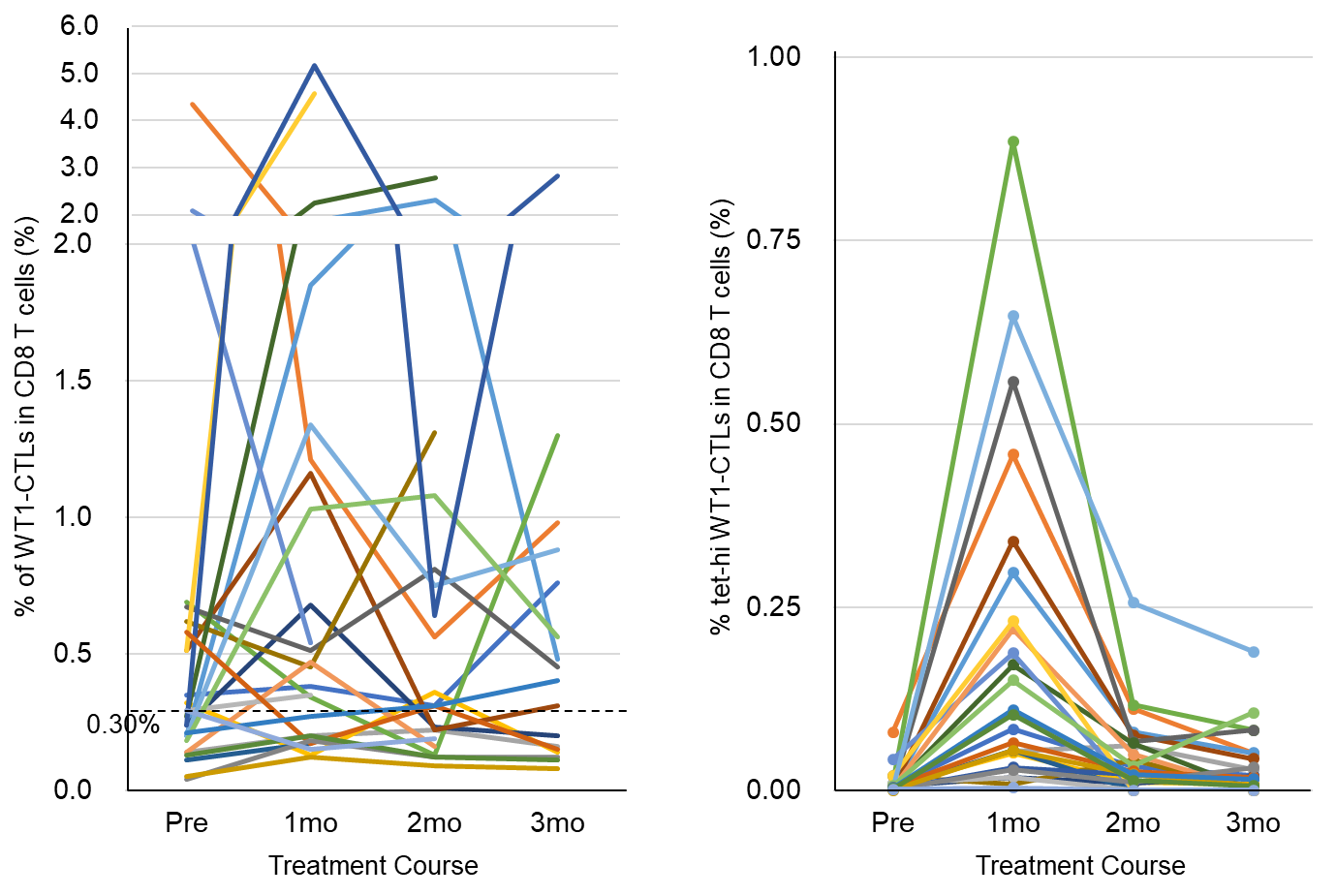 